 Uniwersytet Łódzki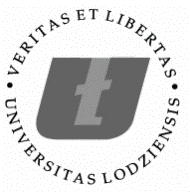 ECTS – Europejski System Transferu PunktówWniosek o Zaliczenie SemestruNa podstawie nadesłanych przez uczelnię partnerską dokumentów o przebiegu studiów w/w studenta UŁ wnioskuję o zaliczenie…………… semestru studiów w roku akademickim ………………….oraz wliczenie do średniej ocen wyników z następujących przedmiotów:Patrz objaśnienia na odwrocie        Data                                  Podpis Koordynatora ECTS                      Podpis   Dziekana…………………………	…………………………….                   ………………......Objaśnienia:(1) Opis skali ocen w systemie ECTS:(2) Opis skali ocen Uniwersytetu Łódzkiego:Nazwisko:Imię:Data urodzenia:Wydział UŁ:Rok studiów:Kierunek:Nr albumu:Uczelnia zagraniczna:Nazwa przedmiotuOcena lokalnaOcena ECTS (1)Ocena w UŁ (2)Punkty ECTSOcena ECTSDefinicjaACELUJĄCY – wybitne osiągnięciaBBARDZO DOBRY – Powyżej średniego standardu, z pewnymi błędamiCDOBRY – generalnie solidna praca z szeregiem zauważalnych błędówDZADOWALAJĄCY – zadowalający ale ze znacznymi błędamiEDOSTATECZNY – wyniki spełniają minimalne kryteriaFXNIEDOSTATECZNY – podstawowe braki w opanowaniu materiałuFNIEDOSTATECZNY – przedmiot wymaga powtórzenia w całościOcenaSłownieOcena ECTS5bardzo dobryA4+dobry plusB4dobryC3+dostateczny plusD3dostatecznyE2niedostatecznyFX, F